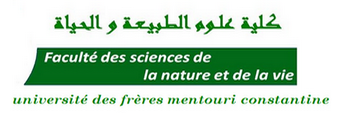 République Algérienne Démocratique et Populaire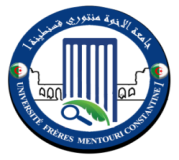 Ministère de l’Enseignement Supérieure et de la Recherche Scientifique     Université des Frères Mentouri Constantine1Faculté des Sciences de la Nature et de la VieTronc Commun. L2. S3. 2022-2023Matière de Biophysique                                                                                      TD 4 : Propriétés électriques des solutionsExercice 1Calculer la résistivité d’une solution à 1,42g/l de Na2SO4  ( = 0,1) sachant que :λ+ = 5.10-3Ω-1.m2.eqg-1   et   λ- = 16.10-3Ω-1.m2.eqg-1       Na =  23    S = 32    O = 16Exercice 2Déterminer le cœfficient et la constante de dissociation d’une solution de NH4OH à 0,1 mole/l dont la conductivité = 3,6.10-4 Ω-1.cm-1.λ+= 73,4Ω-1.cm2.eqg-1   et   λ- = 198,5 Ω-1.cm2.eqg-1Exercice 3A 25°C une cellule conductimétrique est remplie par une solution de KCl à 0,1 eqg/l dont la conductivité= 4.10-2 Ω-1.cm-1 et la résistance R = 210Ω.Dans  la même cellule une solution de NaOH à une résistance R = 300Ω. Calculer le pH de la solution de NaOH sachant que les conductibilités équivalentes ioniques limites sont : λ+= 50,10Ω-1.cm2.eqg-1   et   λ- = 198,50Ω-1.cm2.eqg-1